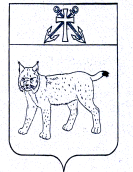 ПРОЕКТАДМИНИСТРАЦИЯ УСТЬ-КУБИНСКОГО МУНИЦИПАЛЬНОГО ОКРУГАПОСТАНОВЛЕНИЕс. Устьеот ________ 2023	№ ____Об утверждении Порядка осуществления финансовым управлением администрации округа казначейского сопровождения средствВ соответствии с пунктом 5 статьи 242.23, статьей 242.26 Бюджетного кодекса Российской Федерации, постановлением Правительства Российской Федерации от 1 декабря 2021 года № 2155 «Об утверждении общих требований к порядку осуществления финансовыми органами субъектов Российской Федерации (муниципальных образований) казначейского сопровождения средств в случаях, установленных Бюджетным кодексом Российской Федерации», ст. 42 Устава округа администрация округа ПОСТАНОВЛЯЕТ:1. Утвердить прилагаемый Порядок осуществления финансовым управлением администрации округа казначейского сопровождения средств.2. Настоящее постановление вступает в силу со дня его подписания и подлежит официальному опубликованию.Глава округа	 И.В. БыковУТВЕРЖДЁНпостановлением администрации округа от «___» _______2023 года № ___(приложение)ПОРЯДОКосуществления финансовым управлением администрации округа казначейского сопровождения средств(далее - Порядок)1. Настоящий Порядок устанавливает правила осуществления финансовым управлением администрации округа (далее - Управление) казначейского сопровождения средств, определенных решением Представительного Собрания округа о бюджете округа на текущий финансовый год и на плановый период, в соответствии с подпунктом 1 пункта 1 статьи 242.26 Бюджетного кодекса Российской Федерации, и средств, определенных федеральными законами, решениями Правительства Российской Федерации в соответствии с подпунктом 2 пункта 1 статьи 242.26 Бюджетного кодекса Российской Федерации (далее - целевые средства).2. Целевые средства предоставляются участникам казначейского сопровождения из бюджета округа на основании:1) муниципальных контрактов о поставке товаров, выполнении работ, оказании услуг (далее - муниципальный контракт);2) договоров (соглашений) о предоставлении субсидий, договоров о предоставлении бюджетных инвестиций в соответствии со статьей 80 Бюджетного кодекса Российской Федерации, договоров о предоставлении взносов в уставные (складочные) капиталы (вкладов в имущество) юридических лиц (их дочерних обществ), источником финансового обеспечения исполнения которых являются указанные субсидии и бюджетные инвестиции (далее - договор (соглашение);3) контрактов (договоров) о поставке товаров, выполнении работ, оказании услуг, источником финансового обеспечения исполнения обязательств по которым являются средства, предоставленные в рамках исполнения муниципальных контрактов и договоров (соглашений), указанных в подпунктах 1 и 2 настоящего пункта (далее - контракт (договор).3. Положения настоящего Порядка распространяются:1) в отношении договоров (соглашений), контрактов (договоров) - на концессионные соглашения, соглашения о муниципально-частном партнерстве, контракты (договоры), источником финансового обеспечения исполнения обязательств по которым являются средства, предоставленные в рамках исполнения указанных соглашений, если федеральными законами, решениями Правительства Российской Федерации, предусмотренными подпунктом 2 пункта 1 статьи 242.26 Бюджетного кодекса Российской Федерации, установлены требования об осуществлении казначейского сопровождения средств, предоставляемых на основании таких концессионных соглашений, соглашений о муниципально-частном партнерстве, контрактов (договоров);2) в отношении участников казначейского сопровождения - на обособленные (структурные) подразделения участников казначейского сопровождения.4. Операции с целевыми средствами осуществляются на лицевых счетах, открываемых участникам казначейского сопровождения в Управлении, в установленном им порядке в соответствии с общими требованиями, установленными Федеральным казначейством согласно пункту 9 статьи 220.1 Бюджетного кодекса Российской Федерации (далее - лицевой счет).5. Участники казначейского сопровождения обязаны соблюдать условия ведения и использования лицевого счета (режим лицевого счета), указанные в пункте 3 статьи 242.23 Бюджетного кодекса Российской Федерации.6. Операции с целевыми средствами, отраженными на лицевых счетах, проводятся после осуществления Управлением санкционирования операций в соответствии с порядком санкционирования операций со средствами участников казначейского сопровождения, устанавливаемым Управлением (далее - порядок санкционирования целевых средств).7. При казначейском сопровождении целевых средств в муниципальные контракты, договоры (соглашения), контракты (договоры) включаются следующие условия:1) об открытии в Управлении участником казначейского сопровождения лицевого счета для осуществления и отражения операций с целевыми средствами в соответствии с порядком, утвержденным Управлением;2) о представлении в Управление документов, установленных порядком санкционирования целевых средств;3) об указании в контрактах (договорах), распоряжениях, а также в документах, установленных порядком санкционирования целевых средств, идентификатора муниципального контракта, договора (соглашения), определенного в соответствии с подпунктом 3 пункта 2 статьи 242.23 Бюджетного кодекса Российской Федерации;4) о ведении раздельного учета результатов финансово-хозяйственной деятельности по каждому муниципальному контракту, договору (соглашению), контракту (договору) в соответствии с порядком, определенным Правительством Российской Федерации;5) о формировании в установленных Правительством Российской Федерации случаях информации о структуре цены муниципального контракта, контракта (договора), суммы средств, предусмотренной договором (соглашением), в порядке и по форме, установленным Министерством финансов Российской Федерации;6) о соблюдении запретов, установленных пунктом 3 статьи 242.23 Бюджетного кодекса Российской Федерации;7) о соблюдении участником казначейского сопровождения в установленных Правительством Российской Федерации случаях положений, предусмотренных статьей 242.24 Бюджетного кодекса Российской Федерации.8. При казначейском сопровождении обмен документами между Управлением, получателем средств бюджета округа, до которого доведены лимиты бюджетных обязательств на предоставление целевых средств, и участником казначейского сопровождения осуществляется с применением усиленной квалифицированной электронной подписи лица, уполномоченного действовать от имени получателя бюджетных средств, муниципального заказчика или участника казначейского сопровождения, а при невозможности взаимодействовать в электронном виде обмен информацией и документами осуществляется на бумажном носителе.Казначейское сопровождение целевых средств, предоставляемых на основании муниципальных контрактов, договоров (соглашений) или контрактов (договоров), содержащих сведения, составляющие государственную тайну, осуществляется с соблюдением требований, установленных законодательством Российской Федерации о государственной тайне.9. Расширенное казначейское сопровождение целевых средств осуществляется Управлением в случаях и порядке, установленных Правительством Российской Федерации в соответствии с пунктом 3 статьи 242.24 Бюджетного кодекса Российской Федерации.